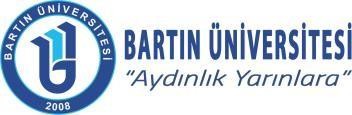 Uyarı!Uyarı!PUKÖ TEMELLİ EYLEM PLANI KONTROL FORMUPUKÖ TEMELLİ EYLEM PLANI KONTROL FORMUPUKÖ TEMELLİ EYLEM PLANI KONTROL FORMUPUKÖ TEMELLİ EYLEM PLANI KONTROL FORMUPUKÖ TEMELLİ EYLEM PLANI KONTROL FORMUPUKÖ TEMELLİ EYLEM PLANI KONTROL FORMUPUKÖ TEMELLİ EYLEM PLANI KONTROL FORMUPUKÖ TEMELLİ EYLEM PLANI KONTROL FORMUPUKÖ TEMELLİ EYLEM PLANI KONTROL FORMUPUKÖ TEMELLİ EYLEM PLANI KONTROL FORMUPUKÖ TEMELLİ EYLEM PLANI KONTROL FORMUPUKÖ TEMELLİ EYLEM PLANI KONTROL FORMUPUKÖ TEMELLİ EYLEM PLANI KONTROL FORMUKontrol Edilen BirimKontrol Edilen BirimUygulama DurumuUygulama DurumuUygulama DurumuUygulandıGeç Uygulandı1Uygulanmadı2Uygulanması Planlanan Eylemler3Uygulanması Planlanan Eylemler3Uygulanması Planlanan Eylemler3Uygulama Tarihi☐☐☐Açıklama(1,2)Açıklama(1,2)Açıklama(1,2)Açıklama(1,2)Açıklama(1,2)Açıklama(1,2)1.Öğrenci kulüpleri çalışma planları değerlendirilerek taleplerine ilişkin yazışmalar yapılacaktır.Öğrenci kulüpleri çalışma planları değerlendirilerek taleplerine ilişkin yazışmalar yapılacaktır.Yıl Boyunca☐☐2.Stant talep dilekçeleri alınarak kulüplerin hizmetten yararlanmaları sağlanacaktır.Stant talep dilekçeleri alınarak kulüplerin hizmetten yararlanmaları sağlanacaktır.Yıl Boyunca☐☐3.Öğrenci kulüplerimize teknik ve bilimsel geziler için araç desteği verilmesi adına yazışmalar yapılacaktır.Öğrenci kulüplerimize teknik ve bilimsel geziler için araç desteği verilmesi adına yazışmalar yapılacaktır.Yıl Boyunca☐☐4.Yarışmaya katılan kafilelere bütçe çerçevesinde araç,malzeme ve yevmiye desteği verilebilmesi için yazışmalar yapılacaktır.Yarışmaya katılan kafilelere bütçe çerçevesinde araç,malzeme ve yevmiye desteği verilebilmesi için yazışmalar yapılacaktır.Yıl Boyunca☐☐5.Kulüplere ofis verilmesi için gerekli yazışmalar yapılacaktır.Kulüplere ofis verilmesi için gerekli yazışmalar yapılacaktır.Haziran-Ağustos 2023☐☐ Süreç devam etmektedir. Süreç devam etmektedir. Süreç devam etmektedir. Süreç devam etmektedir. Süreç devam etmektedir. Süreç devam etmektedir.6.Kulüp web sayfasının aktif kullanımı için Bilgi İşlem Daire Başkanlığıyla yazışmalar yapılacaktır.Haziran-Ağustos 2023☐☐7.Personeller ile kahvaltı, yemek vb. sosyal etkinliklerde bir araya gelinerek personellerin motivasyonlarının artırılması sağlanacaktır.Haziran-Ağustos 2023☐☐8.Yarışmaya katılan takımların üst sıralarda yer almaları için motivasyon toplantıları yapılacaktır.Yıl Boyunca☐☐ Müsabakaya katılan İdareci ve Antrenörler ile  iki görüşmeler yapılmıştır. 9.İletişim Koordinatörlüğü ve birim sosyal medya hesapları aracılığı ile yemek hizmetinin tanıtımı sağlanacaktır.Yıl Boyunca☐☐Süreç devam etmektedir.10.Yemek kalitesinin iyileştirilmesi ve talep edilen yemek çeşitliliği firması ile yazışmalar yapılacaktır.Haziran-Ağustos 2023☐☐HazırlayanKontrol EdenAdı Soyadı:Unvanı: Birimi:Adı Soyadı:Unvanı: Birimi:Kontrol Edilen Birime ilişkin Uygulama Durumunun “Geç Uygulandı ve/veya Uygulanmadı” olarak işaretlemesi durumunda “Açıklama” bölümü(1,zorunlu olarak doldurulacaktır.2)(3)“Uygulanması Planlanan Eylemler” sayısı satırı ihtiyaca binaen çoğaltılabilir.(4)“Uygulamalara ve kontrol sonuçlarına ilişkin kanıtlar” ayrı bir dosyada yedeklenmelidir.Kontrol Et Basamağı Eylemleri5Kontrol Et Basamağı Eylemleri5Kontrol TarihiKontrol SonuçlarıDeğerlendirme1-2-3Faaliyet Raporları ve etkinliklere dair dokümanlar ile kulüp faaliyetleri kontrol edilecektir.Yıl boyuncaRaporlar Süreçleri devam etmektedir.4.Etkinliklere dair dokümanlar ile faaliyetler kontrol edilecektir.Yıl BoyuncaEtkinliklere dair talepler Başkanlığımızın bütçe olanakları çerçevesinde  karşılanmış ve gerek ödeme emri gerekse TİF Belgeleriyle kontrol sağlanmıştır. 5.Yapılan yazışmaların akıbeti kontrol edilecektir.Yıl BoyuncaYapılan ilgili yazışmalar hakkında olumsuz geri bildirim bulunmamaktadır.6.Takımların ihtiyaçları değerlendirilerek yarışma sonuçları ile başarı durumları kontrol edilecektir.Yıl BoyuncaSpor müsabakalarında derece alan takımlarımız  üniversitemiz web sayfasında ve sks sosyal medya hesabımızda yayınlamıştır.7.e-kampüs sisteminden alınan raporlar   ile kontrol edilecektir.Yıl BoyuncaGerek mücbir sebepler gerekse eğitim Öğretim döneminin bitmesiyle yemekhane hizmetinden yararlanan kişi sayısı azalma görünmüştür.Yeni Eğitim Öğretim Döneminde Yemek hizmeti kalitesiyle beraber yemek hizmetinden yararlanan kişi sayılarında artış olması beklenmektedir.HazırlayanKontrol EdenAdı Soyadı:Unvanı: Birimi:Adı Soyadı:Unvanı: Birimi:Kontrol Edilen Birime ilişkin Uygulama Durumunun “Geç Uygulandı ve/veya Uygulanmadı” olarak işaretlemesi durumunda “Açıklama” bölümü(1,zorunlu olarak doldurulacaktır.2)(3)“Uygulanması Planlanan Eylemler” sayısı satırı ihtiyaca binaen çoğaltılabilir.(4)“Uygulamalara ve kontrol sonuçlarına ilişkin kanıtlar” ayrı bir dosyada yedeklenmelidir.